KashifKashif.340351@2freemail.com Personal InformationBirth date: January 12, 1980Nationality: PakistaniMarital Status: MarriedVisa: Visit VisaCareer Objective: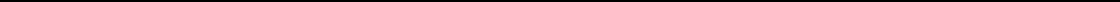 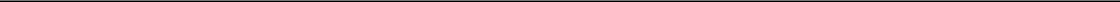 To obtain position where I will be able to express my skills, knowledge and expertise to company and at the same time get to learn and to seek knowledge as per new advancements and to sharp the skills, proficiencies associated with the Accounts and Finance Professional profile and develop a favorable advancement in this accounting and finance professional sector.I have 11 years of extensive experience in the field of Accounts, Finance, Costing, and Taxation & Budgeting.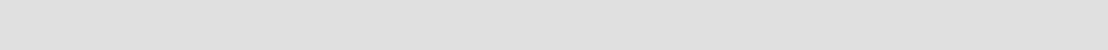 Key Skills: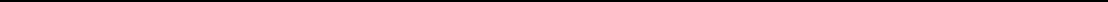 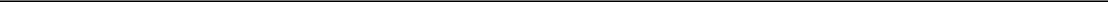 Corporate AccountingFinancial Decision MakingInternal Control & AuditQuickbook, Tally ERP  & Advanced ExcelExperience in Taxation fieldProfessional Work Experience:AL NAHAR PREFAB HOUSES FZE, SHARJAH, UAE(Manufacturer of Portable Offices, houses & camps)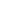 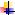 March 2013 - October 2016Designation: Senior AccountantResponsibilities:Monitoring and checking of financial data maintained in the ledgers in Accounting Software Tally.ERP.Examining Bank Receipt, Payment and Journal Vouchers in the System on daily basisSupervision of Cash transactions & preparation of Comparative Expenses Report to identify and analyze variances, and investigate the causes of the variancesPreparation of Stock Reconciliation Statement.Monitoring of Collection Forecast/Receivable Reports and provide continuous follow-up to Sales Executives for recoveryMonitoring of statement of Outstanding Invoices of Suppliers and arrangement of timely paymentsFinalization of Payroll Sheet and verification of related deductionsPreparation of Bank Reconciliation statement on daily and monthly basisPetty Cash Management & Cash book ReconciliationPreparation of Daily Funds Position for reporting to Chief Executive Officer of the CompanyDealing with the banking authorities regarding the related banking mattersMonitoring and supervising month end closings to ensure all management reports are submitted in a timely and accurate mannerFinalization of monthly Profit & Loss Statement and Balance Sheet for overview of Director of the CompanyMonitoring the effective implementation of internal control proceduresBELA AUTOMOTIVES LIMITED, KARACHI, PAKISTAN(Manufacturer of Automobile Parts)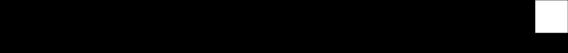 Nov 2007- Feb 2013Designation: Accountant cum Tax ManagerResponsibilities:Supervision of routine accounts in computerized accounting softwarePreparation of monthly, quarterly and annual financial reportsPreparation of monthly Debtors & Creditors account status reportCoordination with auditors at the time of Annual Audit and Groundwork of Internal Audit InformationSupervision of Payroll Processing and related deductionsPreparation of Bank Reconciliation statements on daily and monthly basisPreparation of monthly income tax deduction statement and E-Filing of Annual Income Tax ReturnVerification of Daily Receipt, Payment & Journal VouchersFinalization of monthly and yearly Sales Tax Return ,E-Filing of Sales Tax ReturnHandling of Income Tax Matter, Adv. Income Tax, With Holding TaxFinalization of Income Tax Returns.RAUF TEXTILE PRINTING MILLS, KARACHI, PAKISTAN(Textile Industry)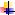 Jan 2006 - Oct 2007Designation: Accounts OfficerResponsibilities:Maintain Accounts Ledger, Cash & Bank Book, Trial balanceIncorporation of vouchers in accounting software Visual FoxPro.Maintenance of financial records for internal / external purposeMaintenance, monitor and review fixed assets on regular basisReconciliation of income tax and sales tax with relevant authoritiesPreparation of financial statements and reconciled expenditure and revenue accountsMaintain of accounts payable & receivable with partiesPrepare all kinds of vouchers includes Journal Vouchers, payment and receipt vouchersPreparation and disbursement of monthly payrollPreparation of Expense/ Income Summary at the end of MonthDeduction and Deposit of W/holding Tax and submission of Monthly Tax Statement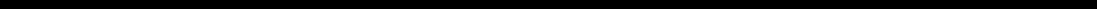 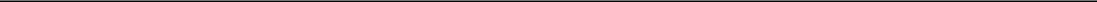 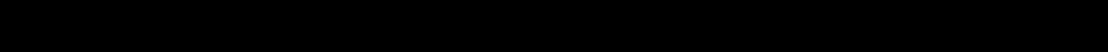 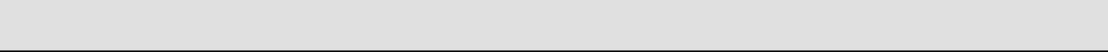 Educational Background:CMA (Stage 4)Completed up to stage 3Institute of Cost & Management Accountant of Pakistan 2013Bachelor of CommerceKarachi UniversityPersonal Skills:Excellent Communication, co-ordination and computer skillsExcellent Teamwork and ability to work under pressurePatience, good listening skill and thrives on tight deadlinesAdaptable to any work environments and individualsWilling to learn & hardworkingComputer Skills:	Tally ERP	(Accounting Software )PeachTree (Accounting Software )Quick Books (Accounting Software )MS -WordMS ExcelWindow XPInternet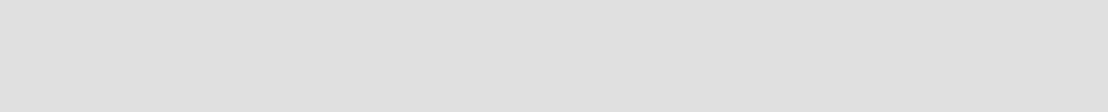 References:Will be furnished upon request